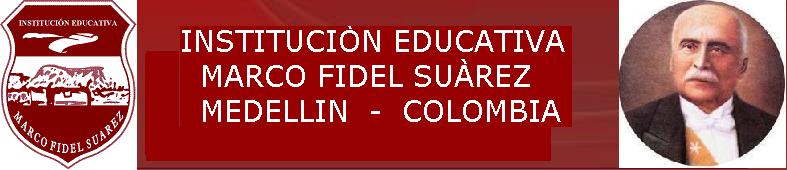 SECRETARIA DE EDUCACIONEDUCACIÓN PRESENCIAL PARA ADULTOSAREA: HUMANIDADES: LENGUA CASTELLANACLEI: DOSOBJETIVO DE CLEI: Comprender y producir textos con diferentes formatos y finalidades que den respuesta a propósitos comunicativos diversos, auténticos y contextualizados desde el reconocimiento de su realidad y la del mundo que lo rodea.SECRETARIA DE EDUCACIONEDUCACIÓN PRESENCIAL PARA ADULTOSAREA: HUMANIDADES: LENGUA CASTELLANACLEI: DOSOBJETIVO DE CLEI: Comprender y producir textos con diferentes formatos y finalidades que den respuesta a propósitos comunicativos diversos, auténticos y contextualizados desde el reconocimiento de su realidad y la del mundo que lo rodea.SECRETARIA DE EDUCACIONEDUCACIÓN PRESENCIAL PARA ADULTOSAREA: HUMANIDADES: LENGUA CASTELLANACLEI: DOSOBJETIVO DE CLEI: Comprender y producir textos con diferentes formatos y finalidades que den respuesta a propósitos comunicativos diversos, auténticos y contextualizados desde el reconocimiento de su realidad y la del mundo que lo rodea.SECRETARIA DE EDUCACIONEDUCACIÓN PRESENCIAL PARA ADULTOSAREA: HUMANIDADES: LENGUA CASTELLANACLEI: DOSOBJETIVO DE CLEI: Comprender y producir textos con diferentes formatos y finalidades que den respuesta a propósitos comunicativos diversos, auténticos y contextualizados desde el reconocimiento de su realidad y la del mundo que lo rodea.PERIODO: 1INTENSIDAD HORARIA: 40 horasNo DESEMANAS: 10PREGUNTAS PROBLEMATIZADORAS ¿Cómo desde la selección de temáticas, portadores discursivos e intencionalidades doy cuenta de la experiencia del ser humano y de lo que acontece a  mi alrededor?1 Producción textual,  2. Comprensión e interpretación textual. 	3. Literatura 4. Medios de comunicación y otros sistemas simbólicos. 	5. Ética de la comunicación.PREGUNTAS PROBLEMATIZADORAS ¿Cómo desde la selección de temáticas, portadores discursivos e intencionalidades doy cuenta de la experiencia del ser humano y de lo que acontece a  mi alrededor?1 Producción textual,  2. Comprensión e interpretación textual. 	3. Literatura 4. Medios de comunicación y otros sistemas simbólicos. 	5. Ética de la comunicación.PREGUNTAS PROBLEMATIZADORAS ¿Cómo desde la selección de temáticas, portadores discursivos e intencionalidades doy cuenta de la experiencia del ser humano y de lo que acontece a  mi alrededor?1 Producción textual,  2. Comprensión e interpretación textual. 	3. Literatura 4. Medios de comunicación y otros sistemas simbólicos. 	5. Ética de la comunicación.PREGUNTAS PROBLEMATIZADORAS ¿Cómo desde la selección de temáticas, portadores discursivos e intencionalidades doy cuenta de la experiencia del ser humano y de lo que acontece a  mi alrededor?1 Producción textual,  2. Comprensión e interpretación textual. 	3. Literatura 4. Medios de comunicación y otros sistemas simbólicos. 	5. Ética de la comunicación.PREGUNTAS PROBLEMATIZADORAS ¿Cómo desde la selección de temáticas, portadores discursivos e intencionalidades doy cuenta de la experiencia del ser humano y de lo que acontece a  mi alrededor?1 Producción textual,  2. Comprensión e interpretación textual. 	3. Literatura 4. Medios de comunicación y otros sistemas simbólicos. 	5. Ética de la comunicación.PREGUNTAS PROBLEMATIZADORAS ¿Cómo desde la selección de temáticas, portadores discursivos e intencionalidades doy cuenta de la experiencia del ser humano y de lo que acontece a  mi alrededor?1 Producción textual,  2. Comprensión e interpretación textual. 	3. Literatura 4. Medios de comunicación y otros sistemas simbólicos. 	5. Ética de la comunicación.COMPETENCIAS: habilidades y capacidades que el estudiante debe desarrollarProducción textual,  Literaria, Gramatical, Pragmática, Sociolingüística, EnciclopédicaCOMPETENCIAS: habilidades y capacidades que el estudiante debe desarrollarProducción textual,  Literaria, Gramatical, Pragmática, Sociolingüística, EnciclopédicaCOMPETENCIAS: habilidades y capacidades que el estudiante debe desarrollarProducción textual,  Literaria, Gramatical, Pragmática, Sociolingüística, EnciclopédicaCOMPETENCIAS: habilidades y capacidades que el estudiante debe desarrollarProducción textual,  Literaria, Gramatical, Pragmática, Sociolingüística, EnciclopédicaCOMPETENCIAS: habilidades y capacidades que el estudiante debe desarrollarProducción textual,  Literaria, Gramatical, Pragmática, Sociolingüística, EnciclopédicaCOMPETENCIAS: habilidades y capacidades que el estudiante debe desarrollarProducción textual,  Literaria, Gramatical, Pragmática, Sociolingüística, EnciclopédicaESTANDARES:Enuncia las construcciones orales y escritas que ha realizado.Selecciona los textos según el género literario al que pertenece.	Emplea las reglas ortográficas en la producción de textos.Diferencia las situaciones comunicativas para construir su discurso a través del conocimiento lingüístico adquiridoDiferencia el habla utilizada en su contexto de otros tipos de expresión.DBA1.Lee en voz alta, con fluidez, respetando la pronunciaciónde las palabras y la entonación (preguntas, Afirmaciones, gritos).2. Identifica el significado del lenguaje figurado (hipérbo- le, metáforas y símiles) en textos narrativos, dramáticos o líricos.3. Identifica el propósito informativo, recreativo o de opinión de los textos que lee.4. Reconoce las clases de palabras y comprende que cada una de ellas tiene un uso diferente en las oraciones de textos dados.5. Comprende un texto leído.ESTANDARES:Enuncia las construcciones orales y escritas que ha realizado.Selecciona los textos según el género literario al que pertenece.	Emplea las reglas ortográficas en la producción de textos.Diferencia las situaciones comunicativas para construir su discurso a través del conocimiento lingüístico adquiridoDiferencia el habla utilizada en su contexto de otros tipos de expresión.DBA1.Lee en voz alta, con fluidez, respetando la pronunciaciónde las palabras y la entonación (preguntas, Afirmaciones, gritos).2. Identifica el significado del lenguaje figurado (hipérbo- le, metáforas y símiles) en textos narrativos, dramáticos o líricos.3. Identifica el propósito informativo, recreativo o de opinión de los textos que lee.4. Reconoce las clases de palabras y comprende que cada una de ellas tiene un uso diferente en las oraciones de textos dados.5. Comprende un texto leído.ESTANDARES:Enuncia las construcciones orales y escritas que ha realizado.Selecciona los textos según el género literario al que pertenece.	Emplea las reglas ortográficas en la producción de textos.Diferencia las situaciones comunicativas para construir su discurso a través del conocimiento lingüístico adquiridoDiferencia el habla utilizada en su contexto de otros tipos de expresión.DBA1.Lee en voz alta, con fluidez, respetando la pronunciaciónde las palabras y la entonación (preguntas, Afirmaciones, gritos).2. Identifica el significado del lenguaje figurado (hipérbo- le, metáforas y símiles) en textos narrativos, dramáticos o líricos.3. Identifica el propósito informativo, recreativo o de opinión de los textos que lee.4. Reconoce las clases de palabras y comprende que cada una de ellas tiene un uso diferente en las oraciones de textos dados.5. Comprende un texto leído.ESTANDARES:Enuncia las construcciones orales y escritas que ha realizado.Selecciona los textos según el género literario al que pertenece.	Emplea las reglas ortográficas en la producción de textos.Diferencia las situaciones comunicativas para construir su discurso a través del conocimiento lingüístico adquiridoDiferencia el habla utilizada en su contexto de otros tipos de expresión.DBA1.Lee en voz alta, con fluidez, respetando la pronunciaciónde las palabras y la entonación (preguntas, Afirmaciones, gritos).2. Identifica el significado del lenguaje figurado (hipérbo- le, metáforas y símiles) en textos narrativos, dramáticos o líricos.3. Identifica el propósito informativo, recreativo o de opinión de los textos que lee.4. Reconoce las clases de palabras y comprende que cada una de ellas tiene un uso diferente en las oraciones de textos dados.5. Comprende un texto leído.ESTANDARES:Enuncia las construcciones orales y escritas que ha realizado.Selecciona los textos según el género literario al que pertenece.	Emplea las reglas ortográficas en la producción de textos.Diferencia las situaciones comunicativas para construir su discurso a través del conocimiento lingüístico adquiridoDiferencia el habla utilizada en su contexto de otros tipos de expresión.DBA1.Lee en voz alta, con fluidez, respetando la pronunciaciónde las palabras y la entonación (preguntas, Afirmaciones, gritos).2. Identifica el significado del lenguaje figurado (hipérbo- le, metáforas y símiles) en textos narrativos, dramáticos o líricos.3. Identifica el propósito informativo, recreativo o de opinión de los textos que lee.4. Reconoce las clases de palabras y comprende que cada una de ellas tiene un uso diferente en las oraciones de textos dados.5. Comprende un texto leído.ESTANDARES:Enuncia las construcciones orales y escritas que ha realizado.Selecciona los textos según el género literario al que pertenece.	Emplea las reglas ortográficas en la producción de textos.Diferencia las situaciones comunicativas para construir su discurso a través del conocimiento lingüístico adquiridoDiferencia el habla utilizada en su contexto de otros tipos de expresión.DBA1.Lee en voz alta, con fluidez, respetando la pronunciaciónde las palabras y la entonación (preguntas, Afirmaciones, gritos).2. Identifica el significado del lenguaje figurado (hipérbo- le, metáforas y símiles) en textos narrativos, dramáticos o líricos.3. Identifica el propósito informativo, recreativo o de opinión de los textos que lee.4. Reconoce las clases de palabras y comprende que cada una de ellas tiene un uso diferente en las oraciones de textos dados.5. Comprende un texto leído.INDICADORESReconoce en los textos literarios que lee y sus elementos tales como:  tiempo, espacio, acción, personajes.Propone hipótesis predictivas acerca de un texto literario, partiendo de aspectos como título, tipo de texto, época de la producción, etc.	Reflexiona acerca del uso de los mensajes, para determinar su claridad y sentido en una situación comunicativa.INDICADORESReconoce en los textos literarios que lee y sus elementos tales como:  tiempo, espacio, acción, personajes.Propone hipótesis predictivas acerca de un texto literario, partiendo de aspectos como título, tipo de texto, época de la producción, etc.	Reflexiona acerca del uso de los mensajes, para determinar su claridad y sentido en una situación comunicativa.INDICADORESReconoce en los textos literarios que lee y sus elementos tales como:  tiempo, espacio, acción, personajes.Propone hipótesis predictivas acerca de un texto literario, partiendo de aspectos como título, tipo de texto, época de la producción, etc.	Reflexiona acerca del uso de los mensajes, para determinar su claridad y sentido en una situación comunicativa.INDICADORESReconoce en los textos literarios que lee y sus elementos tales como:  tiempo, espacio, acción, personajes.Propone hipótesis predictivas acerca de un texto literario, partiendo de aspectos como título, tipo de texto, época de la producción, etc.	Reflexiona acerca del uso de los mensajes, para determinar su claridad y sentido en una situación comunicativa.INDICADORESReconoce en los textos literarios que lee y sus elementos tales como:  tiempo, espacio, acción, personajes.Propone hipótesis predictivas acerca de un texto literario, partiendo de aspectos como título, tipo de texto, época de la producción, etc.	Reflexiona acerca del uso de los mensajes, para determinar su claridad y sentido en una situación comunicativa.INDICADORESReconoce en los textos literarios que lee y sus elementos tales como:  tiempo, espacio, acción, personajes.Propone hipótesis predictivas acerca de un texto literario, partiendo de aspectos como título, tipo de texto, época de la producción, etc.	Reflexiona acerca del uso de los mensajes, para determinar su claridad y sentido en una situación comunicativa.INDICADORESReconoce en los textos literarios que lee y sus elementos tales como:  tiempo, espacio, acción, personajes.Propone hipótesis predictivas acerca de un texto literario, partiendo de aspectos como título, tipo de texto, época de la producción, etc.	Reflexiona acerca del uso de los mensajes, para determinar su claridad y sentido en una situación comunicativa.CONTENIDOSEl sustantivoEl género narrativoEstructura de la narración: elTema, los personajes, el tiempo y espacio.Clases de narrador.La descripción en la narraciónEl diálogo en la narraciónClases de textos narrativos (clases de cuentos: policíacos, terror y fantásticos), fabula, anécdota, chiste, historieta, mito, leyenda)Lengua, lenguaje y habla.Los dialectos y las jergas. Mapa conceptual.La comunicación y sus elementos. La comunicación verbal y no verbalMedios masivos de comunicación.Sinónimos, antónimos homófonas.Ortografía: m antes de p, b y n antes de v, Clases de descripción: topografía,Prosopografía y retrato.Los signos de puntuación: la coma, el punto, los puntos suspensivos, las comillas, los paréntesis y el guión.-Ortografía: uso de la g y la jCONTENIDOSEl sustantivoEl género narrativoEstructura de la narración: elTema, los personajes, el tiempo y espacio.Clases de narrador.La descripción en la narraciónEl diálogo en la narraciónClases de textos narrativos (clases de cuentos: policíacos, terror y fantásticos), fabula, anécdota, chiste, historieta, mito, leyenda)Lengua, lenguaje y habla.Los dialectos y las jergas. Mapa conceptual.La comunicación y sus elementos. La comunicación verbal y no verbalMedios masivos de comunicación.Sinónimos, antónimos homófonas.Ortografía: m antes de p, b y n antes de v, Clases de descripción: topografía,Prosopografía y retrato.Los signos de puntuación: la coma, el punto, los puntos suspensivos, las comillas, los paréntesis y el guión.-Ortografía: uso de la g y la jCONTENIDOSEl sustantivoEl género narrativoEstructura de la narración: elTema, los personajes, el tiempo y espacio.Clases de narrador.La descripción en la narraciónEl diálogo en la narraciónClases de textos narrativos (clases de cuentos: policíacos, terror y fantásticos), fabula, anécdota, chiste, historieta, mito, leyenda)Lengua, lenguaje y habla.Los dialectos y las jergas. Mapa conceptual.La comunicación y sus elementos. La comunicación verbal y no verbalMedios masivos de comunicación.Sinónimos, antónimos homófonas.Ortografía: m antes de p, b y n antes de v, Clases de descripción: topografía,Prosopografía y retrato.Los signos de puntuación: la coma, el punto, los puntos suspensivos, las comillas, los paréntesis y el guión.-Ortografía: uso de la g y la jCONTENIDOSEl sustantivoEl género narrativoEstructura de la narración: elTema, los personajes, el tiempo y espacio.Clases de narrador.La descripción en la narraciónEl diálogo en la narraciónClases de textos narrativos (clases de cuentos: policíacos, terror y fantásticos), fabula, anécdota, chiste, historieta, mito, leyenda)Lengua, lenguaje y habla.Los dialectos y las jergas. Mapa conceptual.La comunicación y sus elementos. La comunicación verbal y no verbalMedios masivos de comunicación.Sinónimos, antónimos homófonas.Ortografía: m antes de p, b y n antes de v, Clases de descripción: topografía,Prosopografía y retrato.Los signos de puntuación: la coma, el punto, los puntos suspensivos, las comillas, los paréntesis y el guión.-Ortografía: uso de la g y la jCONTENIDOSEl sustantivoEl género narrativoEstructura de la narración: elTema, los personajes, el tiempo y espacio.Clases de narrador.La descripción en la narraciónEl diálogo en la narraciónClases de textos narrativos (clases de cuentos: policíacos, terror y fantásticos), fabula, anécdota, chiste, historieta, mito, leyenda)Lengua, lenguaje y habla.Los dialectos y las jergas. Mapa conceptual.La comunicación y sus elementos. La comunicación verbal y no verbalMedios masivos de comunicación.Sinónimos, antónimos homófonas.Ortografía: m antes de p, b y n antes de v, Clases de descripción: topografía,Prosopografía y retrato.Los signos de puntuación: la coma, el punto, los puntos suspensivos, las comillas, los paréntesis y el guión.-Ortografía: uso de la g y la jCONTENIDOSEl sustantivoEl género narrativoEstructura de la narración: elTema, los personajes, el tiempo y espacio.Clases de narrador.La descripción en la narraciónEl diálogo en la narraciónClases de textos narrativos (clases de cuentos: policíacos, terror y fantásticos), fabula, anécdota, chiste, historieta, mito, leyenda)Lengua, lenguaje y habla.Los dialectos y las jergas. Mapa conceptual.La comunicación y sus elementos. La comunicación verbal y no verbalMedios masivos de comunicación.Sinónimos, antónimos homófonas.Ortografía: m antes de p, b y n antes de v, Clases de descripción: topografía,Prosopografía y retrato.Los signos de puntuación: la coma, el punto, los puntos suspensivos, las comillas, los paréntesis y el guión.-Ortografía: uso de la g y la jCONTENIDOSEl sustantivoEl género narrativoEstructura de la narración: elTema, los personajes, el tiempo y espacio.Clases de narrador.La descripción en la narraciónEl diálogo en la narraciónClases de textos narrativos (clases de cuentos: policíacos, terror y fantásticos), fabula, anécdota, chiste, historieta, mito, leyenda)Lengua, lenguaje y habla.Los dialectos y las jergas. Mapa conceptual.La comunicación y sus elementos. La comunicación verbal y no verbalMedios masivos de comunicación.Sinónimos, antónimos homófonas.Ortografía: m antes de p, b y n antes de v, Clases de descripción: topografía,Prosopografía y retrato.Los signos de puntuación: la coma, el punto, los puntos suspensivos, las comillas, los paréntesis y el guión.-Ortografía: uso de la g y la jCONCEPTUALCONCEPTUALPROCEDIMENTALPROCEDIMENTALACTITUDINALACTITUDINALACTITUDINALReconoce en los textos literarios que lee, elementos tales como tiempo, espacio, acción, personajes.Reconoce en los textos literarios que lee, elementos tales como tiempo, espacio, acción, personajes.Propone hipótesis predictivas acerca de un texto literario, partiendo de aspectos como título, tipo de texto, época de la producción, etc.Propone hipótesis predictivas acerca de un texto literario, partiendo de aspectos como título, tipo de texto, época de la producción, etc.Reflexiona acerca del uso de los mensajes, para determinar su claridad y sentido en una situación comunicativa.Reflexiona acerca del uso de los mensajes, para determinar su claridad y sentido en una situación comunicativa.Reflexiona acerca del uso de los mensajes, para determinar su claridad y sentido en una situación comunicativa.METODOLOGIAMETODOLOGIARECURSOSRECURSOSACTIVIDADESACTIVIDADESACTIVIDADESUtilización de estrategias metacognitivas, afectivas y socialesUtilización de estrategias metacognitivas, afectivas y sociales “Competencias comunicativas” del MENCartillas: “Competencias comunicativas” del MEN; Fotocopias, talleres, grabadora, video beam “Competencias comunicativas” del MENCartillas: “Competencias comunicativas” del MEN; Fotocopias, talleres, grabadora, video beamClase magistral, socializaciones, trabajos individuales y en equipo, consultas, evaluaciones orales y escritas, exposiciones individuales y grupalesCo evaluación, heteroevaluación y autoevaluación Clase magistral, socializaciones, trabajos individuales y en equipo, consultas, evaluaciones orales y escritas, exposiciones individuales y grupalesCo evaluación, heteroevaluación y autoevaluación Clase magistral, socializaciones, trabajos individuales y en equipo, consultas, evaluaciones orales y escritas, exposiciones individuales y grupalesCo evaluación, heteroevaluación y autoevaluación EVALUACIONEVALUACIONEVALUACIONEVALUACIONEVALUACIONEVALUACIONEVALUACIONCRITERIOPROCESOPROCESOPROCEDIMIENTOPROCEDIMIENTOFRECUENCIAFRECUENCIAEvaluaciones escritas y orales.TalleresTrabajosExposicionesSustentacionesCuadernos al díaInformes de lecturaActividades en claseInvestigaciones Participación en claseCarteleras•	Control de asistencia•	Trabajo en equipo•	Trabajo individual•	Trabajo en parejas•	Control de asistencia•	Trabajo en equipo•	Trabajo individual•	Trabajo en parejasExplicación del temaSe reúnen en equipo de trabajo para analizar documento y socializarlo en el grupo.Realizan trabajos individuales y en parejas en sus cuadernos o en fichas fotocopiadas sobre el tema.Se proponen actividades, trabajos y ejercicios para repasar el tema visto. Se realizan lecturas y ejercicios de comprensión sobre estas Explicación del temaSe reúnen en equipo de trabajo para analizar documento y socializarlo en el grupo.Realizan trabajos individuales y en parejas en sus cuadernos o en fichas fotocopiadas sobre el tema.Se proponen actividades, trabajos y ejercicios para repasar el tema visto. Se realizan lecturas y ejercicios de comprensión sobre estas Actividades de aplicación  del tema en clase de acuerdo con el desarrollo de la programación y las horas de trabajo efectivas.Evaluaciones orales y escritas a criterio del docente por periodo.Evaluaciones de comprensión lectora a criterio del docente.Actividades de aplicación  del tema en clase de acuerdo con el desarrollo de la programación y las horas de trabajo efectivas.Evaluaciones orales y escritas a criterio del docente por periodo.Evaluaciones de comprensión lectora a criterio del docente.OBSERVACIONES.OBSERVACIONES.OBSERVACIONES.OBSERVACIONES.OBSERVACIONES.OBSERVACIONES.OBSERVACIONES.Plan de apoyo,•	Presentación  de  actividades que no realizó durante el periodo•	Refuerzo de conceptos básicos del periodo por medio de cuestionario•	Evaluación oral o escrita•	Hacer un cartel para exponer el tema•	Sustentar en forma oral o escrita los temas trabajadosPlan de nivelaciónTalleresActualizar el cuaderno y las notas de clase  a la fechaConcertar actividades y evaluaciones de los contenidos vistos en el periodoPlan de profundizaciónConsultar temas afines a conceptos relacionados.Plan de apoyo,•	Presentación  de  actividades que no realizó durante el periodo•	Refuerzo de conceptos básicos del periodo por medio de cuestionario•	Evaluación oral o escrita•	Hacer un cartel para exponer el tema•	Sustentar en forma oral o escrita los temas trabajadosPlan de nivelaciónTalleresActualizar el cuaderno y las notas de clase  a la fechaConcertar actividades y evaluaciones de los contenidos vistos en el periodoPlan de profundizaciónConsultar temas afines a conceptos relacionados.Plan de apoyo,•	Presentación  de  actividades que no realizó durante el periodo•	Refuerzo de conceptos básicos del periodo por medio de cuestionario•	Evaluación oral o escrita•	Hacer un cartel para exponer el tema•	Sustentar en forma oral o escrita los temas trabajadosPlan de nivelaciónTalleresActualizar el cuaderno y las notas de clase  a la fechaConcertar actividades y evaluaciones de los contenidos vistos en el periodoPlan de profundizaciónConsultar temas afines a conceptos relacionados.Plan de apoyo,•	Presentación  de  actividades que no realizó durante el periodo•	Refuerzo de conceptos básicos del periodo por medio de cuestionario•	Evaluación oral o escrita•	Hacer un cartel para exponer el tema•	Sustentar en forma oral o escrita los temas trabajadosPlan de nivelaciónTalleresActualizar el cuaderno y las notas de clase  a la fechaConcertar actividades y evaluaciones de los contenidos vistos en el periodoPlan de profundizaciónConsultar temas afines a conceptos relacionados.Plan de apoyo,•	Presentación  de  actividades que no realizó durante el periodo•	Refuerzo de conceptos básicos del periodo por medio de cuestionario•	Evaluación oral o escrita•	Hacer un cartel para exponer el tema•	Sustentar en forma oral o escrita los temas trabajadosPlan de nivelaciónTalleresActualizar el cuaderno y las notas de clase  a la fechaConcertar actividades y evaluaciones de los contenidos vistos en el periodoPlan de profundizaciónConsultar temas afines a conceptos relacionados.Plan de apoyo,•	Presentación  de  actividades que no realizó durante el periodo•	Refuerzo de conceptos básicos del periodo por medio de cuestionario•	Evaluación oral o escrita•	Hacer un cartel para exponer el tema•	Sustentar en forma oral o escrita los temas trabajadosPlan de nivelaciónTalleresActualizar el cuaderno y las notas de clase  a la fechaConcertar actividades y evaluaciones de los contenidos vistos en el periodoPlan de profundizaciónConsultar temas afines a conceptos relacionados.Plan de apoyo,•	Presentación  de  actividades que no realizó durante el periodo•	Refuerzo de conceptos básicos del periodo por medio de cuestionario•	Evaluación oral o escrita•	Hacer un cartel para exponer el tema•	Sustentar en forma oral o escrita los temas trabajadosPlan de nivelaciónTalleresActualizar el cuaderno y las notas de clase  a la fechaConcertar actividades y evaluaciones de los contenidos vistos en el periodoPlan de profundizaciónConsultar temas afines a conceptos relacionados.Adecuaciones curricularesSe planearán actividades de acuerdo con las necesidades individuales de los estudiantes, involucrando a la familia.Adecuaciones curricularesSe planearán actividades de acuerdo con las necesidades individuales de los estudiantes, involucrando a la familia.Adecuaciones curricularesSe planearán actividades de acuerdo con las necesidades individuales de los estudiantes, involucrando a la familia.Adecuaciones curricularesSe planearán actividades de acuerdo con las necesidades individuales de los estudiantes, involucrando a la familia.Adecuaciones curricularesSe planearán actividades de acuerdo con las necesidades individuales de los estudiantes, involucrando a la familia.Adecuaciones curricularesSe planearán actividades de acuerdo con las necesidades individuales de los estudiantes, involucrando a la familia.Adecuaciones curricularesSe planearán actividades de acuerdo con las necesidades individuales de los estudiantes, involucrando a la familia.PERIODO: 2INTENSIDAD HORARIA: 40 horasNo DESEMANAS: 10PERIODO: 2INTENSIDAD HORARIA: 40 horasNo DESEMANAS: 10PERIODO: 2INTENSIDAD HORARIA: 40 horasNo DESEMANAS: 10PERIODO: 2INTENSIDAD HORARIA: 40 horasNo DESEMANAS: 10PERIODO: 2INTENSIDAD HORARIA: 40 horasNo DESEMANAS: 10PERIODO: 2INTENSIDAD HORARIA: 40 horasNo DESEMANAS: 10PERIODO: 2INTENSIDAD HORARIA: 40 horasNo DESEMANAS: 10PREGUNTAS PROBLEMATIZADORAS ¿Cómo planeo y diseño la comprensión y la producción discursiva para dar cuenta de un proceso discursivo real?1 Producción textual, 2. Comprensión e interpretación textual. 	3. Literatura 4. Medios de comunicación y otros sistemas simbólicos. 	5. Ética de la comunicación.PREGUNTAS PROBLEMATIZADORAS ¿Cómo planeo y diseño la comprensión y la producción discursiva para dar cuenta de un proceso discursivo real?1 Producción textual, 2. Comprensión e interpretación textual. 	3. Literatura 4. Medios de comunicación y otros sistemas simbólicos. 	5. Ética de la comunicación.PREGUNTAS PROBLEMATIZADORAS ¿Cómo planeo y diseño la comprensión y la producción discursiva para dar cuenta de un proceso discursivo real?1 Producción textual, 2. Comprensión e interpretación textual. 	3. Literatura 4. Medios de comunicación y otros sistemas simbólicos. 	5. Ética de la comunicación.PREGUNTAS PROBLEMATIZADORAS ¿Cómo planeo y diseño la comprensión y la producción discursiva para dar cuenta de un proceso discursivo real?1 Producción textual, 2. Comprensión e interpretación textual. 	3. Literatura 4. Medios de comunicación y otros sistemas simbólicos. 	5. Ética de la comunicación.PREGUNTAS PROBLEMATIZADORAS ¿Cómo planeo y diseño la comprensión y la producción discursiva para dar cuenta de un proceso discursivo real?1 Producción textual, 2. Comprensión e interpretación textual. 	3. Literatura 4. Medios de comunicación y otros sistemas simbólicos. 	5. Ética de la comunicación.PREGUNTAS PROBLEMATIZADORAS ¿Cómo planeo y diseño la comprensión y la producción discursiva para dar cuenta de un proceso discursivo real?1 Producción textual, 2. Comprensión e interpretación textual. 	3. Literatura 4. Medios de comunicación y otros sistemas simbólicos. 	5. Ética de la comunicación.PREGUNTAS PROBLEMATIZADORAS ¿Cómo planeo y diseño la comprensión y la producción discursiva para dar cuenta de un proceso discursivo real?1 Producción textual, 2. Comprensión e interpretación textual. 	3. Literatura 4. Medios de comunicación y otros sistemas simbólicos. 	5. Ética de la comunicación.COMPETENCIAS: habilidades y capacidades que el estudiante debe desarrollarProducción textual, Literaria, Gramatical, Pragmática	, Sociolingüística, EnciclopédicaCOMPETENCIAS: habilidades y capacidades que el estudiante debe desarrollarProducción textual, Literaria, Gramatical, Pragmática	, Sociolingüística, EnciclopédicaCOMPETENCIAS: habilidades y capacidades que el estudiante debe desarrollarProducción textual, Literaria, Gramatical, Pragmática	, Sociolingüística, EnciclopédicaCOMPETENCIAS: habilidades y capacidades que el estudiante debe desarrollarProducción textual, Literaria, Gramatical, Pragmática	, Sociolingüística, EnciclopédicaCOMPETENCIAS: habilidades y capacidades que el estudiante debe desarrollarProducción textual, Literaria, Gramatical, Pragmática	, Sociolingüística, EnciclopédicaCOMPETENCIAS: habilidades y capacidades que el estudiante debe desarrollarProducción textual, Literaria, Gramatical, Pragmática	, Sociolingüística, EnciclopédicaCOMPETENCIAS: habilidades y capacidades que el estudiante debe desarrollarProducción textual, Literaria, Gramatical, Pragmática	, Sociolingüística, EnciclopédicaSemanas10ESTANDARES:Produce textos orales y escritos para mejorar la interacción con el medio.Crea textos literarios teniendo en cuenta sus elementos y características	Reorganiza textos coherentes teniendo en cuenta reglas ortográficas Construye con coherencia y cohesión diferentes textosJuzga los roles que desempeña en la comunicación, para crear diálogos asertivos	Construye diversos significados con base en las expresiones empleadas en su medio.DBAEscribe textos informativos, narrativos, descriptivos y de opinión aplicando estrategias de planeación, revisión, edición y corrección de trabajos y textos escritos, tanto en clase como en casa.Comprende un texto leído.Reconoce las clases de palabras y comprende que cada una de ellas tiene un uso diferente en las oraciones de textos dadosESTANDARES:Produce textos orales y escritos para mejorar la interacción con el medio.Crea textos literarios teniendo en cuenta sus elementos y características	Reorganiza textos coherentes teniendo en cuenta reglas ortográficas Construye con coherencia y cohesión diferentes textosJuzga los roles que desempeña en la comunicación, para crear diálogos asertivos	Construye diversos significados con base en las expresiones empleadas en su medio.DBAEscribe textos informativos, narrativos, descriptivos y de opinión aplicando estrategias de planeación, revisión, edición y corrección de trabajos y textos escritos, tanto en clase como en casa.Comprende un texto leído.Reconoce las clases de palabras y comprende que cada una de ellas tiene un uso diferente en las oraciones de textos dadosESTANDARES:Produce textos orales y escritos para mejorar la interacción con el medio.Crea textos literarios teniendo en cuenta sus elementos y características	Reorganiza textos coherentes teniendo en cuenta reglas ortográficas Construye con coherencia y cohesión diferentes textosJuzga los roles que desempeña en la comunicación, para crear diálogos asertivos	Construye diversos significados con base en las expresiones empleadas en su medio.DBAEscribe textos informativos, narrativos, descriptivos y de opinión aplicando estrategias de planeación, revisión, edición y corrección de trabajos y textos escritos, tanto en clase como en casa.Comprende un texto leído.Reconoce las clases de palabras y comprende que cada una de ellas tiene un uso diferente en las oraciones de textos dadosESTANDARES:Produce textos orales y escritos para mejorar la interacción con el medio.Crea textos literarios teniendo en cuenta sus elementos y características	Reorganiza textos coherentes teniendo en cuenta reglas ortográficas Construye con coherencia y cohesión diferentes textosJuzga los roles que desempeña en la comunicación, para crear diálogos asertivos	Construye diversos significados con base en las expresiones empleadas en su medio.DBAEscribe textos informativos, narrativos, descriptivos y de opinión aplicando estrategias de planeación, revisión, edición y corrección de trabajos y textos escritos, tanto en clase como en casa.Comprende un texto leído.Reconoce las clases de palabras y comprende que cada una de ellas tiene un uso diferente en las oraciones de textos dadosESTANDARES:Produce textos orales y escritos para mejorar la interacción con el medio.Crea textos literarios teniendo en cuenta sus elementos y características	Reorganiza textos coherentes teniendo en cuenta reglas ortográficas Construye con coherencia y cohesión diferentes textosJuzga los roles que desempeña en la comunicación, para crear diálogos asertivos	Construye diversos significados con base en las expresiones empleadas en su medio.DBAEscribe textos informativos, narrativos, descriptivos y de opinión aplicando estrategias de planeación, revisión, edición y corrección de trabajos y textos escritos, tanto en clase como en casa.Comprende un texto leído.Reconoce las clases de palabras y comprende que cada una de ellas tiene un uso diferente en las oraciones de textos dadosESTANDARES:Produce textos orales y escritos para mejorar la interacción con el medio.Crea textos literarios teniendo en cuenta sus elementos y características	Reorganiza textos coherentes teniendo en cuenta reglas ortográficas Construye con coherencia y cohesión diferentes textosJuzga los roles que desempeña en la comunicación, para crear diálogos asertivos	Construye diversos significados con base en las expresiones empleadas en su medio.DBAEscribe textos informativos, narrativos, descriptivos y de opinión aplicando estrategias de planeación, revisión, edición y corrección de trabajos y textos escritos, tanto en clase como en casa.Comprende un texto leído.Reconoce las clases de palabras y comprende que cada una de ellas tiene un uso diferente en las oraciones de textos dadosINDICADORESComprende los aspectos formales y conceptuales (en especial: características de las oraciones y formas de relación entre ellas), al interior de cada texto leído.Organiza sus ideas para producir un texto oral, teniendo en cuenta su realidad y sus propias experienciasLee diversos tipos de texto: descriptivo, informativo, narrativo, explicativo y argumentativo.Participa con interés en las diferentes actividades desarrolladas en las clases.Apropiación de conceptos relacionados con el ahorro y la economía. (P.Financiera)INDICADORESComprende los aspectos formales y conceptuales (en especial: características de las oraciones y formas de relación entre ellas), al interior de cada texto leído.Organiza sus ideas para producir un texto oral, teniendo en cuenta su realidad y sus propias experienciasLee diversos tipos de texto: descriptivo, informativo, narrativo, explicativo y argumentativo.Participa con interés en las diferentes actividades desarrolladas en las clases.Apropiación de conceptos relacionados con el ahorro y la economía. (P.Financiera)INDICADORESComprende los aspectos formales y conceptuales (en especial: características de las oraciones y formas de relación entre ellas), al interior de cada texto leído.Organiza sus ideas para producir un texto oral, teniendo en cuenta su realidad y sus propias experienciasLee diversos tipos de texto: descriptivo, informativo, narrativo, explicativo y argumentativo.Participa con interés en las diferentes actividades desarrolladas en las clases.Apropiación de conceptos relacionados con el ahorro y la economía. (P.Financiera)INDICADORESComprende los aspectos formales y conceptuales (en especial: características de las oraciones y formas de relación entre ellas), al interior de cada texto leído.Organiza sus ideas para producir un texto oral, teniendo en cuenta su realidad y sus propias experienciasLee diversos tipos de texto: descriptivo, informativo, narrativo, explicativo y argumentativo.Participa con interés en las diferentes actividades desarrolladas en las clases.Apropiación de conceptos relacionados con el ahorro y la economía. (P.Financiera)INDICADORESComprende los aspectos formales y conceptuales (en especial: características de las oraciones y formas de relación entre ellas), al interior de cada texto leído.Organiza sus ideas para producir un texto oral, teniendo en cuenta su realidad y sus propias experienciasLee diversos tipos de texto: descriptivo, informativo, narrativo, explicativo y argumentativo.Participa con interés en las diferentes actividades desarrolladas en las clases.Apropiación de conceptos relacionados con el ahorro y la economía. (P.Financiera)INDICADORESComprende los aspectos formales y conceptuales (en especial: características de las oraciones y formas de relación entre ellas), al interior de cada texto leído.Organiza sus ideas para producir un texto oral, teniendo en cuenta su realidad y sus propias experienciasLee diversos tipos de texto: descriptivo, informativo, narrativo, explicativo y argumentativo.Participa con interés en las diferentes actividades desarrolladas en las clases.Apropiación de conceptos relacionados con el ahorro y la economía. (P.Financiera)INDICADORESComprende los aspectos formales y conceptuales (en especial: características de las oraciones y formas de relación entre ellas), al interior de cada texto leído.Organiza sus ideas para producir un texto oral, teniendo en cuenta su realidad y sus propias experienciasLee diversos tipos de texto: descriptivo, informativo, narrativo, explicativo y argumentativo.Participa con interés en las diferentes actividades desarrolladas en las clases.Apropiación de conceptos relacionados con el ahorro y la economía. (P.Financiera)CONTENIDOSClases de textos narrativos (clases de cuentos(policíacos, terror y fantásticos), fabula, anécdota, chiste, historieta, mito, leyenda)La oración (partes, núcleos) Clases de oraciones  El párrafo (ideas principales y secundarias)La biografía y autobiografíaEl mitoLa leyendaLa novelaEl acento: agudas, graves, esdrújulas y sobreesdrújulas.Ortografía: uso de la mayúsculaGlosario relacionado con economía y ahorro. (P.Financiera)CONTENIDOSClases de textos narrativos (clases de cuentos(policíacos, terror y fantásticos), fabula, anécdota, chiste, historieta, mito, leyenda)La oración (partes, núcleos) Clases de oraciones  El párrafo (ideas principales y secundarias)La biografía y autobiografíaEl mitoLa leyendaLa novelaEl acento: agudas, graves, esdrújulas y sobreesdrújulas.Ortografía: uso de la mayúsculaGlosario relacionado con economía y ahorro. (P.Financiera)CONTENIDOSClases de textos narrativos (clases de cuentos(policíacos, terror y fantásticos), fabula, anécdota, chiste, historieta, mito, leyenda)La oración (partes, núcleos) Clases de oraciones  El párrafo (ideas principales y secundarias)La biografía y autobiografíaEl mitoLa leyendaLa novelaEl acento: agudas, graves, esdrújulas y sobreesdrújulas.Ortografía: uso de la mayúsculaGlosario relacionado con economía y ahorro. (P.Financiera)CONTENIDOSClases de textos narrativos (clases de cuentos(policíacos, terror y fantásticos), fabula, anécdota, chiste, historieta, mito, leyenda)La oración (partes, núcleos) Clases de oraciones  El párrafo (ideas principales y secundarias)La biografía y autobiografíaEl mitoLa leyendaLa novelaEl acento: agudas, graves, esdrújulas y sobreesdrújulas.Ortografía: uso de la mayúsculaGlosario relacionado con economía y ahorro. (P.Financiera)CONTENIDOSClases de textos narrativos (clases de cuentos(policíacos, terror y fantásticos), fabula, anécdota, chiste, historieta, mito, leyenda)La oración (partes, núcleos) Clases de oraciones  El párrafo (ideas principales y secundarias)La biografía y autobiografíaEl mitoLa leyendaLa novelaEl acento: agudas, graves, esdrújulas y sobreesdrújulas.Ortografía: uso de la mayúsculaGlosario relacionado con economía y ahorro. (P.Financiera)CONTENIDOSClases de textos narrativos (clases de cuentos(policíacos, terror y fantásticos), fabula, anécdota, chiste, historieta, mito, leyenda)La oración (partes, núcleos) Clases de oraciones  El párrafo (ideas principales y secundarias)La biografía y autobiografíaEl mitoLa leyendaLa novelaEl acento: agudas, graves, esdrújulas y sobreesdrújulas.Ortografía: uso de la mayúsculaGlosario relacionado con economía y ahorro. (P.Financiera)CONTENIDOSClases de textos narrativos (clases de cuentos(policíacos, terror y fantásticos), fabula, anécdota, chiste, historieta, mito, leyenda)La oración (partes, núcleos) Clases de oraciones  El párrafo (ideas principales y secundarias)La biografía y autobiografíaEl mitoLa leyendaLa novelaEl acento: agudas, graves, esdrújulas y sobreesdrújulas.Ortografía: uso de la mayúsculaGlosario relacionado con economía y ahorro. (P.Financiera)CONCEPTUALCONCEPTUALCONCEPTUALPROCEDIMENTALPROCEDIMENTALACTITUDINALACTITUDINALComprende los aspectos formales y conceptuales (en especial: características de las oraciones y formas de relación entre ellas), al interior de cada texto leído.Lee diversos tipos de texto: descriptivo, informativo, narrativo, explicativo y argumentativo.Comprende los aspectos formales y conceptuales (en especial: características de las oraciones y formas de relación entre ellas), al interior de cada texto leído.Lee diversos tipos de texto: descriptivo, informativo, narrativo, explicativo y argumentativo.Comprende los aspectos formales y conceptuales (en especial: características de las oraciones y formas de relación entre ellas), al interior de cada texto leído.Lee diversos tipos de texto: descriptivo, informativo, narrativo, explicativo y argumentativo.Organiza sus ideas para producir un texto oral, teniendo en cuenta su realidad y sus propias experiencias..Organiza sus ideas para producir un texto oral, teniendo en cuenta su realidad y sus propias experiencias..Participa con interés en las diferentes actividades desarrolladas en las clases..Participa con interés en las diferentes actividades desarrolladas en las clases..METODOLOGIAMETODOLOGIAMETODOLOGIARECURSOSRECURSOSACTIVIDADESACTIVIDADESUtilización de estrategias metacognitivas, afectivas y socialesUtilización de estrategias metacognitivas, afectivas y socialesUtilización de estrategias metacognitivas, afectivas y socialesLibro “Competencias comunicativas”  Fotocopias, talleres, textos de la biblioteca, entre otros.Libro “Competencias comunicativas”  Fotocopias, talleres, textos de la biblioteca, entre otros.Clase magistral, socializaciones, trabajos individuales y en equipo, consultas, evaluaciones orales y escritas, exposiciones individuales y grupalesCoevaluación, heteroevaluación y autoevaluación Clase magistral, socializaciones, trabajos individuales y en equipo, consultas, evaluaciones orales y escritas, exposiciones individuales y grupalesCoevaluación, heteroevaluación y autoevaluación EVALUACIONEVALUACIONEVALUACIONEVALUACIONEVALUACIONEVALUACIONEVALUACIONCRITERIOCRITERIOPROCESOPROCESOPROCEDIMIENTOPROCEDIMIENTOFRECUENCIAEvaluaciones escritas y orales.TalleresTrabajosExposicionesSustentacionesCuadernos al díaInformes de lecturaActividades en claseInvestigaciones Participación en claseCartelerasEvaluaciones escritas y orales.TalleresTrabajosExposicionesSustentacionesCuadernos al díaInformes de lecturaActividades en claseInvestigaciones Participación en claseCarteleras•	Control de asistencia•	Trabajo en equipo•	Trabajo individual•	Trabajo en parejas•	Control de asistencia•	Trabajo en equipo•	Trabajo individual•	Trabajo en parejasExplicación del temaSe reúnen en equipo de trabajo para analizar documento y socializarlo en el grupo.Realizan trabajos individuales y en parejas en sus cuadernos o en fichas fotocopiadas sobre el tema.Se proponen actividades, trabajos y ejercicios para repasar el tema visto. Se realizan lecturas y ejercicios de comprensión sobre estas Explicación del temaSe reúnen en equipo de trabajo para analizar documento y socializarlo en el grupo.Realizan trabajos individuales y en parejas en sus cuadernos o en fichas fotocopiadas sobre el tema.Se proponen actividades, trabajos y ejercicios para repasar el tema visto. Se realizan lecturas y ejercicios de comprensión sobre estas Actividades de aplicación  del tema en clase de acuerdo con el desarrollo de la programación y las horas de trabajo efectivas.Evaluaciones orales y escritas a criterio del docente por periodo.Evaluaciones de comprensión lectora a criterio del docente.OBSERVACIONES.OBSERVACIONES.OBSERVACIONES.OBSERVACIONES.OBSERVACIONES.OBSERVACIONES.OBSERVACIONES.Plan de apoyo,•	Presentación  de  actividades que no realizó durante el periodo•	Refuerzo de conceptos básicos del periodo por medio de cuestionario•	Evaluación oral o escrita•	Hacer un cartel para exponer el tema•	Sustentar en forma oral o escrita los temas trabajadosPlan de nivelaciónTalleresActualizar el cuaderno y las notas de clase  a la fechaConcertar actividades y evaluaciones de los contenidos vistos en el periodoPlan de profundizaciónConsultar temas afines a conceptos relacionados.Plan de apoyo,•	Presentación  de  actividades que no realizó durante el periodo•	Refuerzo de conceptos básicos del periodo por medio de cuestionario•	Evaluación oral o escrita•	Hacer un cartel para exponer el tema•	Sustentar en forma oral o escrita los temas trabajadosPlan de nivelaciónTalleresActualizar el cuaderno y las notas de clase  a la fechaConcertar actividades y evaluaciones de los contenidos vistos en el periodoPlan de profundizaciónConsultar temas afines a conceptos relacionados.Plan de apoyo,•	Presentación  de  actividades que no realizó durante el periodo•	Refuerzo de conceptos básicos del periodo por medio de cuestionario•	Evaluación oral o escrita•	Hacer un cartel para exponer el tema•	Sustentar en forma oral o escrita los temas trabajadosPlan de nivelaciónTalleresActualizar el cuaderno y las notas de clase  a la fechaConcertar actividades y evaluaciones de los contenidos vistos en el periodoPlan de profundizaciónConsultar temas afines a conceptos relacionados.Plan de apoyo,•	Presentación  de  actividades que no realizó durante el periodo•	Refuerzo de conceptos básicos del periodo por medio de cuestionario•	Evaluación oral o escrita•	Hacer un cartel para exponer el tema•	Sustentar en forma oral o escrita los temas trabajadosPlan de nivelaciónTalleresActualizar el cuaderno y las notas de clase  a la fechaConcertar actividades y evaluaciones de los contenidos vistos en el periodoPlan de profundizaciónConsultar temas afines a conceptos relacionados.Plan de apoyo,•	Presentación  de  actividades que no realizó durante el periodo•	Refuerzo de conceptos básicos del periodo por medio de cuestionario•	Evaluación oral o escrita•	Hacer un cartel para exponer el tema•	Sustentar en forma oral o escrita los temas trabajadosPlan de nivelaciónTalleresActualizar el cuaderno y las notas de clase  a la fechaConcertar actividades y evaluaciones de los contenidos vistos en el periodoPlan de profundizaciónConsultar temas afines a conceptos relacionados.Plan de apoyo,•	Presentación  de  actividades que no realizó durante el periodo•	Refuerzo de conceptos básicos del periodo por medio de cuestionario•	Evaluación oral o escrita•	Hacer un cartel para exponer el tema•	Sustentar en forma oral o escrita los temas trabajadosPlan de nivelaciónTalleresActualizar el cuaderno y las notas de clase  a la fechaConcertar actividades y evaluaciones de los contenidos vistos en el periodoPlan de profundizaciónConsultar temas afines a conceptos relacionados.Plan de apoyo,•	Presentación  de  actividades que no realizó durante el periodo•	Refuerzo de conceptos básicos del periodo por medio de cuestionario•	Evaluación oral o escrita•	Hacer un cartel para exponer el tema•	Sustentar en forma oral o escrita los temas trabajadosPlan de nivelaciónTalleresActualizar el cuaderno y las notas de clase  a la fechaConcertar actividades y evaluaciones de los contenidos vistos en el periodoPlan de profundizaciónConsultar temas afines a conceptos relacionados.Adecuaciones curricularesSe planearán actividades de acuerdo con las necesidades individuales de los estudiantes, involucrando a la familia.Adecuaciones curricularesSe planearán actividades de acuerdo con las necesidades individuales de los estudiantes, involucrando a la familia.Adecuaciones curricularesSe planearán actividades de acuerdo con las necesidades individuales de los estudiantes, involucrando a la familia.Adecuaciones curricularesSe planearán actividades de acuerdo con las necesidades individuales de los estudiantes, involucrando a la familia.Adecuaciones curricularesSe planearán actividades de acuerdo con las necesidades individuales de los estudiantes, involucrando a la familia.Adecuaciones curricularesSe planearán actividades de acuerdo con las necesidades individuales de los estudiantes, involucrando a la familia.Adecuaciones curricularesSe planearán actividades de acuerdo con las necesidades individuales de los estudiantes, involucrando a la familia.PERIODO: 3INTENSIDAD HORARIA: 40 horasNo DESEMANAS: 10 PREGUNTAS PROBLEMATIZADORAS ¿Cuáles estrategias me permiten identificar y apropiar el estilo personal como una marca articuladora de los elementos formales de la lengua en la comprensión y producción en situaciones comunicativas contextualizadas?1 Producción textual,  2. Comprensión e interpretación textual. 	3. Literatura 4. Medios de comunicación y otros sistemas simbólicos. 	5. Ética de la comunicación. PREGUNTAS PROBLEMATIZADORAS ¿Cuáles estrategias me permiten identificar y apropiar el estilo personal como una marca articuladora de los elementos formales de la lengua en la comprensión y producción en situaciones comunicativas contextualizadas?1 Producción textual,  2. Comprensión e interpretación textual. 	3. Literatura 4. Medios de comunicación y otros sistemas simbólicos. 	5. Ética de la comunicación. PREGUNTAS PROBLEMATIZADORAS ¿Cuáles estrategias me permiten identificar y apropiar el estilo personal como una marca articuladora de los elementos formales de la lengua en la comprensión y producción en situaciones comunicativas contextualizadas?1 Producción textual,  2. Comprensión e interpretación textual. 	3. Literatura 4. Medios de comunicación y otros sistemas simbólicos. 	5. Ética de la comunicación. PREGUNTAS PROBLEMATIZADORAS ¿Cuáles estrategias me permiten identificar y apropiar el estilo personal como una marca articuladora de los elementos formales de la lengua en la comprensión y producción en situaciones comunicativas contextualizadas?1 Producción textual,  2. Comprensión e interpretación textual. 	3. Literatura 4. Medios de comunicación y otros sistemas simbólicos. 	5. Ética de la comunicación. PREGUNTAS PROBLEMATIZADORAS ¿Cuáles estrategias me permiten identificar y apropiar el estilo personal como una marca articuladora de los elementos formales de la lengua en la comprensión y producción en situaciones comunicativas contextualizadas?1 Producción textual,  2. Comprensión e interpretación textual. 	3. Literatura 4. Medios de comunicación y otros sistemas simbólicos. 	5. Ética de la comunicación. PREGUNTAS PROBLEMATIZADORAS ¿Cuáles estrategias me permiten identificar y apropiar el estilo personal como una marca articuladora de los elementos formales de la lengua en la comprensión y producción en situaciones comunicativas contextualizadas?1 Producción textual,  2. Comprensión e interpretación textual. 	3. Literatura 4. Medios de comunicación y otros sistemas simbólicos. 	5. Ética de la comunicación.COMPETENCIAS: habilidades y capacidades que el estudiante debe  desarrollarEnciclopédica, textual, lingüística, pragmática, sociolingüística, literaria.COMPETENCIAS: habilidades y capacidades que el estudiante debe  desarrollarEnciclopédica, textual, lingüística, pragmática, sociolingüística, literaria.COMPETENCIAS: habilidades y capacidades que el estudiante debe  desarrollarEnciclopédica, textual, lingüística, pragmática, sociolingüística, literaria.COMPETENCIAS: habilidades y capacidades que el estudiante debe  desarrollarEnciclopédica, textual, lingüística, pragmática, sociolingüística, literaria.COMPETENCIAS: habilidades y capacidades que el estudiante debe  desarrollarEnciclopédica, textual, lingüística, pragmática, sociolingüística, literaria.COMPETENCIAS: habilidades y capacidades que el estudiante debe  desarrollarEnciclopédica, textual, lingüística, pragmática, sociolingüística, literaria.ESTANDARES:Demuestra el dominio que posee sobre la producción de textos orales y escritos.	Explica los textos que construye, teniendo en cuenta las características de los géneros literarios.	Interpreta textos teniendo en cuenta las reglas básicas de la ortografía	Compara la información recibida de su entorno con el saber teórico.	Aprecia cada uno de los elementos empleados en la comunicación para facilitar la comprensión del mensajeAprecia todas las manifestaciones lingüísticas establecidas dentro y fuera de su contextoDBA1.Lee textos en voz alta con un volumen acorde al público y lugar en el que se encuentra y adecúa su entonación según las marcas textuales, ortográficas y de puntuación.2. Comprende un texto leído.3. Reconoce los elementos de la lírica que refuerzan el significado de los poemas y los caligramas.ESTANDARES:Demuestra el dominio que posee sobre la producción de textos orales y escritos.	Explica los textos que construye, teniendo en cuenta las características de los géneros literarios.	Interpreta textos teniendo en cuenta las reglas básicas de la ortografía	Compara la información recibida de su entorno con el saber teórico.	Aprecia cada uno de los elementos empleados en la comunicación para facilitar la comprensión del mensajeAprecia todas las manifestaciones lingüísticas establecidas dentro y fuera de su contextoDBA1.Lee textos en voz alta con un volumen acorde al público y lugar en el que se encuentra y adecúa su entonación según las marcas textuales, ortográficas y de puntuación.2. Comprende un texto leído.3. Reconoce los elementos de la lírica que refuerzan el significado de los poemas y los caligramas.ESTANDARES:Demuestra el dominio que posee sobre la producción de textos orales y escritos.	Explica los textos que construye, teniendo en cuenta las características de los géneros literarios.	Interpreta textos teniendo en cuenta las reglas básicas de la ortografía	Compara la información recibida de su entorno con el saber teórico.	Aprecia cada uno de los elementos empleados en la comunicación para facilitar la comprensión del mensajeAprecia todas las manifestaciones lingüísticas establecidas dentro y fuera de su contextoDBA1.Lee textos en voz alta con un volumen acorde al público y lugar en el que se encuentra y adecúa su entonación según las marcas textuales, ortográficas y de puntuación.2. Comprende un texto leído.3. Reconoce los elementos de la lírica que refuerzan el significado de los poemas y los caligramas.ESTANDARES:Demuestra el dominio que posee sobre la producción de textos orales y escritos.	Explica los textos que construye, teniendo en cuenta las características de los géneros literarios.	Interpreta textos teniendo en cuenta las reglas básicas de la ortografía	Compara la información recibida de su entorno con el saber teórico.	Aprecia cada uno de los elementos empleados en la comunicación para facilitar la comprensión del mensajeAprecia todas las manifestaciones lingüísticas establecidas dentro y fuera de su contextoDBA1.Lee textos en voz alta con un volumen acorde al público y lugar en el que se encuentra y adecúa su entonación según las marcas textuales, ortográficas y de puntuación.2. Comprende un texto leído.3. Reconoce los elementos de la lírica que refuerzan el significado de los poemas y los caligramas.ESTANDARES:Demuestra el dominio que posee sobre la producción de textos orales y escritos.	Explica los textos que construye, teniendo en cuenta las características de los géneros literarios.	Interpreta textos teniendo en cuenta las reglas básicas de la ortografía	Compara la información recibida de su entorno con el saber teórico.	Aprecia cada uno de los elementos empleados en la comunicación para facilitar la comprensión del mensajeAprecia todas las manifestaciones lingüísticas establecidas dentro y fuera de su contextoDBA1.Lee textos en voz alta con un volumen acorde al público y lugar en el que se encuentra y adecúa su entonación según las marcas textuales, ortográficas y de puntuación.2. Comprende un texto leído.3. Reconoce los elementos de la lírica que refuerzan el significado de los poemas y los caligramas.ESTANDARES:Demuestra el dominio que posee sobre la producción de textos orales y escritos.	Explica los textos que construye, teniendo en cuenta las características de los géneros literarios.	Interpreta textos teniendo en cuenta las reglas básicas de la ortografía	Compara la información recibida de su entorno con el saber teórico.	Aprecia cada uno de los elementos empleados en la comunicación para facilitar la comprensión del mensajeAprecia todas las manifestaciones lingüísticas establecidas dentro y fuera de su contextoDBA1.Lee textos en voz alta con un volumen acorde al público y lugar en el que se encuentra y adecúa su entonación según las marcas textuales, ortográficas y de puntuación.2. Comprende un texto leído.3. Reconoce los elementos de la lírica que refuerzan el significado de los poemas y los caligramas.INDICADORESDiferencia las categorías gramaticales de acuerdo a su función.Comprende las características de los  textos literarios líricosProduce textos escritos coherentes, teniendo en cuenta las categorías gramaticales, normas ortográficas y puntuaciónEs responsable y puntual en la presentación de actividades, talleres y tareas.Practica estrategias en el uso racional del dinero. INDICADORESDiferencia las categorías gramaticales de acuerdo a su función.Comprende las características de los  textos literarios líricosProduce textos escritos coherentes, teniendo en cuenta las categorías gramaticales, normas ortográficas y puntuaciónEs responsable y puntual en la presentación de actividades, talleres y tareas.Practica estrategias en el uso racional del dinero. INDICADORESDiferencia las categorías gramaticales de acuerdo a su función.Comprende las características de los  textos literarios líricosProduce textos escritos coherentes, teniendo en cuenta las categorías gramaticales, normas ortográficas y puntuaciónEs responsable y puntual en la presentación de actividades, talleres y tareas.Practica estrategias en el uso racional del dinero. INDICADORESDiferencia las categorías gramaticales de acuerdo a su función.Comprende las características de los  textos literarios líricosProduce textos escritos coherentes, teniendo en cuenta las categorías gramaticales, normas ortográficas y puntuaciónEs responsable y puntual en la presentación de actividades, talleres y tareas.Practica estrategias en el uso racional del dinero. INDICADORESDiferencia las categorías gramaticales de acuerdo a su función.Comprende las características de los  textos literarios líricosProduce textos escritos coherentes, teniendo en cuenta las categorías gramaticales, normas ortográficas y puntuaciónEs responsable y puntual en la presentación de actividades, talleres y tareas.Practica estrategias en el uso racional del dinero. INDICADORESDiferencia las categorías gramaticales de acuerdo a su función.Comprende las características de los  textos literarios líricosProduce textos escritos coherentes, teniendo en cuenta las categorías gramaticales, normas ortográficas y puntuaciónEs responsable y puntual en la presentación de actividades, talleres y tareas.Practica estrategias en el uso racional del dinero. CONTENIDOSEl género lírico (características)- Los versos, estrofas, rima, tono- Las figuras literarias: Hipérbole, metáfora, símil, personificación.- Ejercicios de comprensión lecto – escrita- Signos de puntuación: El punto y coma, el paréntesis.- Reglas ortográficas: Uso de M antes de P y BVerso la estrofa, la rima, el tono,-Poemas en prosa y verso-Clases de textos líricos:-La canción-La copla-El acróstico.Categorías gramaticalesEl verboEl sustantivo.Uso racional del dinero. El adjetivoCONTENIDOSEl género lírico (características)- Los versos, estrofas, rima, tono- Las figuras literarias: Hipérbole, metáfora, símil, personificación.- Ejercicios de comprensión lecto – escrita- Signos de puntuación: El punto y coma, el paréntesis.- Reglas ortográficas: Uso de M antes de P y BVerso la estrofa, la rima, el tono,-Poemas en prosa y verso-Clases de textos líricos:-La canción-La copla-El acróstico.Categorías gramaticalesEl verboEl sustantivo.Uso racional del dinero. El adjetivoCONTENIDOSEl género lírico (características)- Los versos, estrofas, rima, tono- Las figuras literarias: Hipérbole, metáfora, símil, personificación.- Ejercicios de comprensión lecto – escrita- Signos de puntuación: El punto y coma, el paréntesis.- Reglas ortográficas: Uso de M antes de P y BVerso la estrofa, la rima, el tono,-Poemas en prosa y verso-Clases de textos líricos:-La canción-La copla-El acróstico.Categorías gramaticalesEl verboEl sustantivo.Uso racional del dinero. El adjetivoCONTENIDOSEl género lírico (características)- Los versos, estrofas, rima, tono- Las figuras literarias: Hipérbole, metáfora, símil, personificación.- Ejercicios de comprensión lecto – escrita- Signos de puntuación: El punto y coma, el paréntesis.- Reglas ortográficas: Uso de M antes de P y BVerso la estrofa, la rima, el tono,-Poemas en prosa y verso-Clases de textos líricos:-La canción-La copla-El acróstico.Categorías gramaticalesEl verboEl sustantivo.Uso racional del dinero. El adjetivoCONTENIDOSEl género lírico (características)- Los versos, estrofas, rima, tono- Las figuras literarias: Hipérbole, metáfora, símil, personificación.- Ejercicios de comprensión lecto – escrita- Signos de puntuación: El punto y coma, el paréntesis.- Reglas ortográficas: Uso de M antes de P y BVerso la estrofa, la rima, el tono,-Poemas en prosa y verso-Clases de textos líricos:-La canción-La copla-El acróstico.Categorías gramaticalesEl verboEl sustantivo.Uso racional del dinero. El adjetivoCONTENIDOSEl género lírico (características)- Los versos, estrofas, rima, tono- Las figuras literarias: Hipérbole, metáfora, símil, personificación.- Ejercicios de comprensión lecto – escrita- Signos de puntuación: El punto y coma, el paréntesis.- Reglas ortográficas: Uso de M antes de P y BVerso la estrofa, la rima, el tono,-Poemas en prosa y verso-Clases de textos líricos:-La canción-La copla-El acróstico.Categorías gramaticalesEl verboEl sustantivo.Uso racional del dinero. El adjetivoCONCEPTUALCONCEPTUALPROCEDIMENTALPROCEDIMENTALACTITUDINALACTITUDINALDiferencia las categorías gramaticales de acuerdo a su función.Comprende las características de los  textos literarios líricosDiferencia las categorías gramaticales de acuerdo a su función.Comprende las características de los  textos literarios líricosProduce textos escritos coherentes, teniendo en cuenta las categorías gramaticales normas ortográficasProduce textos escritos coherentes, teniendo en cuenta las categorías gramaticales normas ortográficasEs responsable y puntual en la presentación de actividades, talleres y tareas.Es responsable y puntual en la presentación de actividades, talleres y tareas.METODOLOGIAMETODOLOGIARECURSOSRECURSOSACTIVIDADESACTIVIDADESUtilización de estrategias meta cognitivas, afectivas y socialesSecuenciasUtilización de estrategias meta cognitivas, afectivas y socialesSecuenciasBibliobanco: Libro“ Competencias comunicativas” del MENCartillas: “Competencias comunicativas” del MEN; Olimpiadas del conocimiento, Fotocopias, talleresBibliobanco: Libro“ Competencias comunicativas” del MENCartillas: “Competencias comunicativas” del MEN; Olimpiadas del conocimiento, Fotocopias, talleresClase magistral, socializaciones, trabajos individuales y en equipo, consultas, evaluaciones orales y escritas, exposiciones individuales y grupalesCoevaluación, heteroevaluación y autoevaluación Clase magistral, socializaciones, trabajos individuales y en equipo, consultas, evaluaciones orales y escritas, exposiciones individuales y grupalesCoevaluación, heteroevaluación y autoevaluación EVALUACIONEVALUACIONEVALUACIONEVALUACIONEVALUACIONEVALUACIONCRITERIOPROCESOPROCESOPROCEDIMIENTOPROCEDIMIENTOFRECUENCIAEvaluaciones escritas y orales.TalleresTrabajosExposicionesSustentacionesCuadernos al díaInformes de lecturaActividades en claseInvestigaciones Participación en claseCarteleras•	Control de asistencia•	Trabajo en equipo•	Trabajo individual•	Trabajo en parejas•	Control de asistencia•	Trabajo en equipo•	Trabajo individual•	Trabajo en parejasExplicación del temaSe reúnen en equipo de trabajo para analizar documento y socializarlo en el grupo.Realizan trabajos individuales y en parejas en sus cuadernos o en fichas fotocopiadas sobre el tema.Se proponen actividades, trabajos y ejercicios para repasar el tema visto. Se realizan lecturas y ejercicios de comprensión sobre estas Explicación del temaSe reúnen en equipo de trabajo para analizar documento y socializarlo en el grupo.Realizan trabajos individuales y en parejas en sus cuadernos o en fichas fotocopiadas sobre el tema.Se proponen actividades, trabajos y ejercicios para repasar el tema visto. Se realizan lecturas y ejercicios de comprensión sobre estas Actividades de aplicación  del tema en clase de acuerdo con el desarrollo de la programación y las horas de trabajo efectivas.Evaluaciones orales y escritas a criterio del docente por periodo.Evaluaciones de comprensión lectora a criterio del docente.OBSERVACIONES.OBSERVACIONES.OBSERVACIONES.OBSERVACIONES.OBSERVACIONES.OBSERVACIONES.Plan de apoyo,•	Presentación  de  actividades que no realizó durante el periodo•	Refuerzo de conceptos básicos del periodo por medio de cuestionario•	Evaluación oral o escrita•	Hacer un cartel para exponer el tema•	Sustentar en forma oral o escrita los temas trabajadosPlan de nivelaciónTalleresActualizar el cuaderno y las notas de clase  a la fechaConcertar actividades y evaluaciones de los contenidos vistos en el periodoPlan de profundizaciónConsultar temas afines a conceptos relacionados.Plan de apoyo,•	Presentación  de  actividades que no realizó durante el periodo•	Refuerzo de conceptos básicos del periodo por medio de cuestionario•	Evaluación oral o escrita•	Hacer un cartel para exponer el tema•	Sustentar en forma oral o escrita los temas trabajadosPlan de nivelaciónTalleresActualizar el cuaderno y las notas de clase  a la fechaConcertar actividades y evaluaciones de los contenidos vistos en el periodoPlan de profundizaciónConsultar temas afines a conceptos relacionados.Plan de apoyo,•	Presentación  de  actividades que no realizó durante el periodo•	Refuerzo de conceptos básicos del periodo por medio de cuestionario•	Evaluación oral o escrita•	Hacer un cartel para exponer el tema•	Sustentar en forma oral o escrita los temas trabajadosPlan de nivelaciónTalleresActualizar el cuaderno y las notas de clase  a la fechaConcertar actividades y evaluaciones de los contenidos vistos en el periodoPlan de profundizaciónConsultar temas afines a conceptos relacionados.Plan de apoyo,•	Presentación  de  actividades que no realizó durante el periodo•	Refuerzo de conceptos básicos del periodo por medio de cuestionario•	Evaluación oral o escrita•	Hacer un cartel para exponer el tema•	Sustentar en forma oral o escrita los temas trabajadosPlan de nivelaciónTalleresActualizar el cuaderno y las notas de clase  a la fechaConcertar actividades y evaluaciones de los contenidos vistos en el periodoPlan de profundizaciónConsultar temas afines a conceptos relacionados.Plan de apoyo,•	Presentación  de  actividades que no realizó durante el periodo•	Refuerzo de conceptos básicos del periodo por medio de cuestionario•	Evaluación oral o escrita•	Hacer un cartel para exponer el tema•	Sustentar en forma oral o escrita los temas trabajadosPlan de nivelaciónTalleresActualizar el cuaderno y las notas de clase  a la fechaConcertar actividades y evaluaciones de los contenidos vistos en el periodoPlan de profundizaciónConsultar temas afines a conceptos relacionados.Plan de apoyo,•	Presentación  de  actividades que no realizó durante el periodo•	Refuerzo de conceptos básicos del periodo por medio de cuestionario•	Evaluación oral o escrita•	Hacer un cartel para exponer el tema•	Sustentar en forma oral o escrita los temas trabajadosPlan de nivelaciónTalleresActualizar el cuaderno y las notas de clase  a la fechaConcertar actividades y evaluaciones de los contenidos vistos en el periodoPlan de profundizaciónConsultar temas afines a conceptos relacionados.Adecuaciones curricularesSe planearán actividades de acuerdo con las necesidades individuales de los estudiantes, involucrando a la familia.Adecuaciones curricularesSe planearán actividades de acuerdo con las necesidades individuales de los estudiantes, involucrando a la familia.Adecuaciones curricularesSe planearán actividades de acuerdo con las necesidades individuales de los estudiantes, involucrando a la familia.Adecuaciones curricularesSe planearán actividades de acuerdo con las necesidades individuales de los estudiantes, involucrando a la familia.Adecuaciones curricularesSe planearán actividades de acuerdo con las necesidades individuales de los estudiantes, involucrando a la familia.Adecuaciones curricularesSe planearán actividades de acuerdo con las necesidades individuales de los estudiantes, involucrando a la familia.PERIODO: 4INTENSIDAD HORARIA: 40 horasNo DESEMANAS: 10 PREGUNTAS PROBLEMATIZADORAS.¿Deque manera las estrategias metagognitivas vinculadas con lo simbólico y el uso del paralenguaje (entonación, pausas, ritmo) me permiten comunicar mis ideas a través del lenguaje verbal y no verbal?1 Producción textual,  2. Comprensión e interpretación textual. 	3. Literatura 4. Medios de comunicación y otros sistemas simbólicos. 	5. Ética de la comunicación. PREGUNTAS PROBLEMATIZADORAS.¿Deque manera las estrategias metagognitivas vinculadas con lo simbólico y el uso del paralenguaje (entonación, pausas, ritmo) me permiten comunicar mis ideas a través del lenguaje verbal y no verbal?1 Producción textual,  2. Comprensión e interpretación textual. 	3. Literatura 4. Medios de comunicación y otros sistemas simbólicos. 	5. Ética de la comunicación. PREGUNTAS PROBLEMATIZADORAS.¿Deque manera las estrategias metagognitivas vinculadas con lo simbólico y el uso del paralenguaje (entonación, pausas, ritmo) me permiten comunicar mis ideas a través del lenguaje verbal y no verbal?1 Producción textual,  2. Comprensión e interpretación textual. 	3. Literatura 4. Medios de comunicación y otros sistemas simbólicos. 	5. Ética de la comunicación. PREGUNTAS PROBLEMATIZADORAS.¿Deque manera las estrategias metagognitivas vinculadas con lo simbólico y el uso del paralenguaje (entonación, pausas, ritmo) me permiten comunicar mis ideas a través del lenguaje verbal y no verbal?1 Producción textual,  2. Comprensión e interpretación textual. 	3. Literatura 4. Medios de comunicación y otros sistemas simbólicos. 	5. Ética de la comunicación. PREGUNTAS PROBLEMATIZADORAS.¿Deque manera las estrategias metagognitivas vinculadas con lo simbólico y el uso del paralenguaje (entonación, pausas, ritmo) me permiten comunicar mis ideas a través del lenguaje verbal y no verbal?1 Producción textual,  2. Comprensión e interpretación textual. 	3. Literatura 4. Medios de comunicación y otros sistemas simbólicos. 	5. Ética de la comunicación. PREGUNTAS PROBLEMATIZADORAS.¿Deque manera las estrategias metagognitivas vinculadas con lo simbólico y el uso del paralenguaje (entonación, pausas, ritmo) me permiten comunicar mis ideas a través del lenguaje verbal y no verbal?1 Producción textual,  2. Comprensión e interpretación textual. 	3. Literatura 4. Medios de comunicación y otros sistemas simbólicos. 	5. Ética de la comunicación.COMPETENCIAS: habilidades y capacidades que el estudiante debe desarrollarEnciclopédica, textual, lingüística, pragmática, sociolingüística, literaria.COMPETENCIAS: habilidades y capacidades que el estudiante debe desarrollarEnciclopédica, textual, lingüística, pragmática, sociolingüística, literaria.COMPETENCIAS: habilidades y capacidades que el estudiante debe desarrollarEnciclopédica, textual, lingüística, pragmática, sociolingüística, literaria.COMPETENCIAS: habilidades y capacidades que el estudiante debe desarrollarEnciclopédica, textual, lingüística, pragmática, sociolingüística, literaria.COMPETENCIAS: habilidades y capacidades que el estudiante debe desarrollarEnciclopédica, textual, lingüística, pragmática, sociolingüística, literaria.COMPETENCIAS: habilidades y capacidades que el estudiante debe desarrollarEnciclopédica, textual, lingüística, pragmática, sociolingüística, literaria.ESTANDARES:Demuestra el dominio que posee sobre la producción de textos orales y escritos.	Explica los textos que construye, teniendo en cuenta las características de los géneros literarios.	Interpreta textos teniendo en cuenta las reglas básicas de la ortografía	Compara la información recibida de su entorno con el saber teórico.	Aprecia cada uno de los elementos empleados en la comunicación para facilitar la comprensión del mensajeAprecia todas las manifestaciones lingüísticas establecidas dentro y fuera de su contextoDBAReconoce los elementos de la lírica que refuerzan el significado de los poemas y los caligramasProduce textos atiendo a elementos como el tipo de público al que va dirigido, el contexto de circulación, sus saberes previos y la diversidad de formatos de la que dispone para su presentación. Interpreta mensajes directos e indirectos en algunas imágenes, símbolos o gestosESTANDARES:Demuestra el dominio que posee sobre la producción de textos orales y escritos.	Explica los textos que construye, teniendo en cuenta las características de los géneros literarios.	Interpreta textos teniendo en cuenta las reglas básicas de la ortografía	Compara la información recibida de su entorno con el saber teórico.	Aprecia cada uno de los elementos empleados en la comunicación para facilitar la comprensión del mensajeAprecia todas las manifestaciones lingüísticas establecidas dentro y fuera de su contextoDBAReconoce los elementos de la lírica que refuerzan el significado de los poemas y los caligramasProduce textos atiendo a elementos como el tipo de público al que va dirigido, el contexto de circulación, sus saberes previos y la diversidad de formatos de la que dispone para su presentación. Interpreta mensajes directos e indirectos en algunas imágenes, símbolos o gestosESTANDARES:Demuestra el dominio que posee sobre la producción de textos orales y escritos.	Explica los textos que construye, teniendo en cuenta las características de los géneros literarios.	Interpreta textos teniendo en cuenta las reglas básicas de la ortografía	Compara la información recibida de su entorno con el saber teórico.	Aprecia cada uno de los elementos empleados en la comunicación para facilitar la comprensión del mensajeAprecia todas las manifestaciones lingüísticas establecidas dentro y fuera de su contextoDBAReconoce los elementos de la lírica que refuerzan el significado de los poemas y los caligramasProduce textos atiendo a elementos como el tipo de público al que va dirigido, el contexto de circulación, sus saberes previos y la diversidad de formatos de la que dispone para su presentación. Interpreta mensajes directos e indirectos en algunas imágenes, símbolos o gestosESTANDARES:Demuestra el dominio que posee sobre la producción de textos orales y escritos.	Explica los textos que construye, teniendo en cuenta las características de los géneros literarios.	Interpreta textos teniendo en cuenta las reglas básicas de la ortografía	Compara la información recibida de su entorno con el saber teórico.	Aprecia cada uno de los elementos empleados en la comunicación para facilitar la comprensión del mensajeAprecia todas las manifestaciones lingüísticas establecidas dentro y fuera de su contextoDBAReconoce los elementos de la lírica que refuerzan el significado de los poemas y los caligramasProduce textos atiendo a elementos como el tipo de público al que va dirigido, el contexto de circulación, sus saberes previos y la diversidad de formatos de la que dispone para su presentación. Interpreta mensajes directos e indirectos en algunas imágenes, símbolos o gestosESTANDARES:Demuestra el dominio que posee sobre la producción de textos orales y escritos.	Explica los textos que construye, teniendo en cuenta las características de los géneros literarios.	Interpreta textos teniendo en cuenta las reglas básicas de la ortografía	Compara la información recibida de su entorno con el saber teórico.	Aprecia cada uno de los elementos empleados en la comunicación para facilitar la comprensión del mensajeAprecia todas las manifestaciones lingüísticas establecidas dentro y fuera de su contextoDBAReconoce los elementos de la lírica que refuerzan el significado de los poemas y los caligramasProduce textos atiendo a elementos como el tipo de público al que va dirigido, el contexto de circulación, sus saberes previos y la diversidad de formatos de la que dispone para su presentación. Interpreta mensajes directos e indirectos en algunas imágenes, símbolos o gestosESTANDARES:Demuestra el dominio que posee sobre la producción de textos orales y escritos.	Explica los textos que construye, teniendo en cuenta las características de los géneros literarios.	Interpreta textos teniendo en cuenta las reglas básicas de la ortografía	Compara la información recibida de su entorno con el saber teórico.	Aprecia cada uno de los elementos empleados en la comunicación para facilitar la comprensión del mensajeAprecia todas las manifestaciones lingüísticas establecidas dentro y fuera de su contextoDBAReconoce los elementos de la lírica que refuerzan el significado de los poemas y los caligramasProduce textos atiendo a elementos como el tipo de público al que va dirigido, el contexto de circulación, sus saberes previos y la diversidad de formatos de la que dispone para su presentación. Interpreta mensajes directos e indirectos en algunas imágenes, símbolos o gestosINDICADORESCompara textos narrativos, líricos y dramáticos, teniendo en cuenta algunos de sus elementos constitutivos. Determina algunas estrategias para buscar, seleccionar y almacenar información: resúmenes, cuadros sinópticos, mapas conceptuales y fichas.Conoce la historia del dinero y características de la moneda.Caracteriza los roles desempeñados por los sujetos que participan del proceso comunicativo	Muestra disposición e interés por el trabajo colaborativoINDICADORESCompara textos narrativos, líricos y dramáticos, teniendo en cuenta algunos de sus elementos constitutivos. Determina algunas estrategias para buscar, seleccionar y almacenar información: resúmenes, cuadros sinópticos, mapas conceptuales y fichas.Conoce la historia del dinero y características de la moneda.Caracteriza los roles desempeñados por los sujetos que participan del proceso comunicativo	Muestra disposición e interés por el trabajo colaborativoINDICADORESCompara textos narrativos, líricos y dramáticos, teniendo en cuenta algunos de sus elementos constitutivos. Determina algunas estrategias para buscar, seleccionar y almacenar información: resúmenes, cuadros sinópticos, mapas conceptuales y fichas.Conoce la historia del dinero y características de la moneda.Caracteriza los roles desempeñados por los sujetos que participan del proceso comunicativo	Muestra disposición e interés por el trabajo colaborativoINDICADORESCompara textos narrativos, líricos y dramáticos, teniendo en cuenta algunos de sus elementos constitutivos. Determina algunas estrategias para buscar, seleccionar y almacenar información: resúmenes, cuadros sinópticos, mapas conceptuales y fichas.Conoce la historia del dinero y características de la moneda.Caracteriza los roles desempeñados por los sujetos que participan del proceso comunicativo	Muestra disposición e interés por el trabajo colaborativoINDICADORESCompara textos narrativos, líricos y dramáticos, teniendo en cuenta algunos de sus elementos constitutivos. Determina algunas estrategias para buscar, seleccionar y almacenar información: resúmenes, cuadros sinópticos, mapas conceptuales y fichas.Conoce la historia del dinero y características de la moneda.Caracteriza los roles desempeñados por los sujetos que participan del proceso comunicativo	Muestra disposición e interés por el trabajo colaborativoINDICADORESCompara textos narrativos, líricos y dramáticos, teniendo en cuenta algunos de sus elementos constitutivos. Determina algunas estrategias para buscar, seleccionar y almacenar información: resúmenes, cuadros sinópticos, mapas conceptuales y fichas.Conoce la historia del dinero y características de la moneda.Caracteriza los roles desempeñados por los sujetos que participan del proceso comunicativo	Muestra disposición e interés por el trabajo colaborativoINDICADORESCompara textos narrativos, líricos y dramáticos, teniendo en cuenta algunos de sus elementos constitutivos. Determina algunas estrategias para buscar, seleccionar y almacenar información: resúmenes, cuadros sinópticos, mapas conceptuales y fichas.Conoce la historia del dinero y características de la moneda.Caracteriza los roles desempeñados por los sujetos que participan del proceso comunicativo	Muestra disposición e interés por el trabajo colaborativoCONTENIDOS-El género dramático (características)- El teatro, la tragedia, la comedia- El resumen- Acento prosódico y ortográfico-  Reglas ortográficas: Uso de la H y Z-Los signos de puntuación: la coma, el punto, los puntos suspensivos, las comillas y paréntesis.-El dinero: historia y qué es.-Funciones del dinero -Formas del dinero( billete, moneda, cheques, tarjetas de créditoCONTENIDOS-El género dramático (características)- El teatro, la tragedia, la comedia- El resumen- Acento prosódico y ortográfico-  Reglas ortográficas: Uso de la H y Z-Los signos de puntuación: la coma, el punto, los puntos suspensivos, las comillas y paréntesis.-El dinero: historia y qué es.-Funciones del dinero -Formas del dinero( billete, moneda, cheques, tarjetas de créditoCONTENIDOS-El género dramático (características)- El teatro, la tragedia, la comedia- El resumen- Acento prosódico y ortográfico-  Reglas ortográficas: Uso de la H y Z-Los signos de puntuación: la coma, el punto, los puntos suspensivos, las comillas y paréntesis.-El dinero: historia y qué es.-Funciones del dinero -Formas del dinero( billete, moneda, cheques, tarjetas de créditoCONTENIDOS-El género dramático (características)- El teatro, la tragedia, la comedia- El resumen- Acento prosódico y ortográfico-  Reglas ortográficas: Uso de la H y Z-Los signos de puntuación: la coma, el punto, los puntos suspensivos, las comillas y paréntesis.-El dinero: historia y qué es.-Funciones del dinero -Formas del dinero( billete, moneda, cheques, tarjetas de créditoCONTENIDOS-El género dramático (características)- El teatro, la tragedia, la comedia- El resumen- Acento prosódico y ortográfico-  Reglas ortográficas: Uso de la H y Z-Los signos de puntuación: la coma, el punto, los puntos suspensivos, las comillas y paréntesis.-El dinero: historia y qué es.-Funciones del dinero -Formas del dinero( billete, moneda, cheques, tarjetas de créditoCONTENIDOS-El género dramático (características)- El teatro, la tragedia, la comedia- El resumen- Acento prosódico y ortográfico-  Reglas ortográficas: Uso de la H y Z-Los signos de puntuación: la coma, el punto, los puntos suspensivos, las comillas y paréntesis.-El dinero: historia y qué es.-Funciones del dinero -Formas del dinero( billete, moneda, cheques, tarjetas de créditoCONTENIDOS-El género dramático (características)- El teatro, la tragedia, la comedia- El resumen- Acento prosódico y ortográfico-  Reglas ortográficas: Uso de la H y Z-Los signos de puntuación: la coma, el punto, los puntos suspensivos, las comillas y paréntesis.-El dinero: historia y qué es.-Funciones del dinero -Formas del dinero( billete, moneda, cheques, tarjetas de créditoCONCEPTUALCONCEPTUALPROCEDIMENTALPROCEDIMENTALACTITUDINALACTITUDINALACTITUDINALCompara textos narrativos, líricos y dramáticos, teniendo en cuenta algunos de sus elementos constitutivos. Compara textos narrativos, líricos y dramáticos, teniendo en cuenta algunos de sus elementos constitutivos. Determina algunas estrategias para buscar, seleccionar y almacenar información: resúmenes, cuadros sinópticos, mapas conceptuales y fichas.Caracteriza los roles desempeñados por los sujetos que participan del proceso comunicativoDetermina algunas estrategias para buscar, seleccionar y almacenar información: resúmenes, cuadros sinópticos, mapas conceptuales y fichas.Caracteriza los roles desempeñados por los sujetos que participan del proceso comunicativoMuestra disposición e interés por el trabajo colaborativo.Muestra disposición e interés por el trabajo colaborativo.Muestra disposición e interés por el trabajo colaborativo.METODOLOGIAMETODOLOGIARECURSOSRECURSOSACTIVIDADESACTIVIDADESACTIVIDADESUtilización de estrategias metacognitivas, afectivas y socialesSecuenciasUtilización de estrategias metacognitivas, afectivas y socialesSecuenciasLibro“Competencias comunicativas” del MENCartillas: “Competencias comunicativas” del MEN; Fotocopias, talleresLibro“Competencias comunicativas” del MENCartillas: “Competencias comunicativas” del MEN; Fotocopias, talleresClase magistral, socializaciones, trabajos individuales y en equipo, consultas, evaluaciones orales y escritas, exposiciones individuales y grupalesCoevaluación, heteroevaluación y autoevaluación Clase magistral, socializaciones, trabajos individuales y en equipo, consultas, evaluaciones orales y escritas, exposiciones individuales y grupalesCoevaluación, heteroevaluación y autoevaluación Clase magistral, socializaciones, trabajos individuales y en equipo, consultas, evaluaciones orales y escritas, exposiciones individuales y grupalesCoevaluación, heteroevaluación y autoevaluación EVALUACIONEVALUACIONEVALUACIONEVALUACIONEVALUACIONEVALUACIONEVALUACIONCRITERIOPROCESOPROCESOPROCEDIMIENTOPROCEDIMIENTOFRECUENCIAFRECUENCIAEvaluaciones escritas y orales.TalleresTrabajosExposicionesSustentacionesCuadernos al díaInformes de lecturaActividades en claseInvestigaciones Participación en claseCarteleras•	Control de asistencia•	Trabajo en equipo•	Trabajo individual•	Trabajo en parejas•	Control de asistencia•	Trabajo en equipo•	Trabajo individual•	Trabajo en parejasExplicación del temaSe reúnen en equipo de trabajo para analizar documento y socializarlo en el grupo.Realizan trabajos individuales y en parejas en sus cuadernos o en fichas fotocopiadas sobre el tema.Se proponen actividades, trabajos y ejercicios para repasar el tema visto. Se realizan lecturas y ejercicios de comprensión sobre estas Explicación del temaSe reúnen en equipo de trabajo para analizar documento y socializarlo en el grupo.Realizan trabajos individuales y en parejas en sus cuadernos o en fichas fotocopiadas sobre el tema.Se proponen actividades, trabajos y ejercicios para repasar el tema visto. Se realizan lecturas y ejercicios de comprensión sobre estas Actividades de aplicación  del tema en clase de acuerdo con el desarrollo de la programación y las horas de trabajo efectivas.Evaluaciones orales y escritas a criterio del docente por periodo.Evaluaciones de comprensión lectora a criterio del docente.Actividades de aplicación  del tema en clase de acuerdo con el desarrollo de la programación y las horas de trabajo efectivas.Evaluaciones orales y escritas a criterio del docente por periodo.Evaluaciones de comprensión lectora a criterio del docente.OBSERVACIONES.OBSERVACIONES.OBSERVACIONES.OBSERVACIONES.OBSERVACIONES.OBSERVACIONES.OBSERVACIONES.Plan de apoyo,•	Presentación  de  actividades que no realizó durante el periodo•	Refuerzo de conceptos básicos del periodo por medio de cuestionario•	Evaluación oral o escrita•	Hacer un cartel para exponer el tema•	Sustentar en forma oral o escrita los temas trabajadosPlan de nivelaciónTalleresActualizar el cuaderno y las notas de clase  a la fechaConcertar actividades y evaluaciones de los contenidos vistos en el periodoPlan de profundizaciónConsultar temas afines a conceptos relacionados.Plan de apoyo,•	Presentación  de  actividades que no realizó durante el periodo•	Refuerzo de conceptos básicos del periodo por medio de cuestionario•	Evaluación oral o escrita•	Hacer un cartel para exponer el tema•	Sustentar en forma oral o escrita los temas trabajadosPlan de nivelaciónTalleresActualizar el cuaderno y las notas de clase  a la fechaConcertar actividades y evaluaciones de los contenidos vistos en el periodoPlan de profundizaciónConsultar temas afines a conceptos relacionados.Plan de apoyo,•	Presentación  de  actividades que no realizó durante el periodo•	Refuerzo de conceptos básicos del periodo por medio de cuestionario•	Evaluación oral o escrita•	Hacer un cartel para exponer el tema•	Sustentar en forma oral o escrita los temas trabajadosPlan de nivelaciónTalleresActualizar el cuaderno y las notas de clase  a la fechaConcertar actividades y evaluaciones de los contenidos vistos en el periodoPlan de profundizaciónConsultar temas afines a conceptos relacionados.Plan de apoyo,•	Presentación  de  actividades que no realizó durante el periodo•	Refuerzo de conceptos básicos del periodo por medio de cuestionario•	Evaluación oral o escrita•	Hacer un cartel para exponer el tema•	Sustentar en forma oral o escrita los temas trabajadosPlan de nivelaciónTalleresActualizar el cuaderno y las notas de clase  a la fechaConcertar actividades y evaluaciones de los contenidos vistos en el periodoPlan de profundizaciónConsultar temas afines a conceptos relacionados.Plan de apoyo,•	Presentación  de  actividades que no realizó durante el periodo•	Refuerzo de conceptos básicos del periodo por medio de cuestionario•	Evaluación oral o escrita•	Hacer un cartel para exponer el tema•	Sustentar en forma oral o escrita los temas trabajadosPlan de nivelaciónTalleresActualizar el cuaderno y las notas de clase  a la fechaConcertar actividades y evaluaciones de los contenidos vistos en el periodoPlan de profundizaciónConsultar temas afines a conceptos relacionados.Plan de apoyo,•	Presentación  de  actividades que no realizó durante el periodo•	Refuerzo de conceptos básicos del periodo por medio de cuestionario•	Evaluación oral o escrita•	Hacer un cartel para exponer el tema•	Sustentar en forma oral o escrita los temas trabajadosPlan de nivelaciónTalleresActualizar el cuaderno y las notas de clase  a la fechaConcertar actividades y evaluaciones de los contenidos vistos en el periodoPlan de profundizaciónConsultar temas afines a conceptos relacionados.Plan de apoyo,•	Presentación  de  actividades que no realizó durante el periodo•	Refuerzo de conceptos básicos del periodo por medio de cuestionario•	Evaluación oral o escrita•	Hacer un cartel para exponer el tema•	Sustentar en forma oral o escrita los temas trabajadosPlan de nivelaciónTalleresActualizar el cuaderno y las notas de clase  a la fechaConcertar actividades y evaluaciones de los contenidos vistos en el periodoPlan de profundizaciónConsultar temas afines a conceptos relacionados.Adecuaciones curricularesSe planearán actividades de acuerdo con las necesidades individuales de los estudiantes, involucrando a la familia.Adecuaciones curricularesSe planearán actividades de acuerdo con las necesidades individuales de los estudiantes, involucrando a la familia.Adecuaciones curricularesSe planearán actividades de acuerdo con las necesidades individuales de los estudiantes, involucrando a la familia.Adecuaciones curricularesSe planearán actividades de acuerdo con las necesidades individuales de los estudiantes, involucrando a la familia.Adecuaciones curricularesSe planearán actividades de acuerdo con las necesidades individuales de los estudiantes, involucrando a la familia.Adecuaciones curricularesSe planearán actividades de acuerdo con las necesidades individuales de los estudiantes, involucrando a la familia.Adecuaciones curricularesSe planearán actividades de acuerdo con las necesidades individuales de los estudiantes, involucrando a la familia.